ДЕНЬ ПОСЕЛКА, ФУТБОЛ, ИТОГИсреди 1-2 классов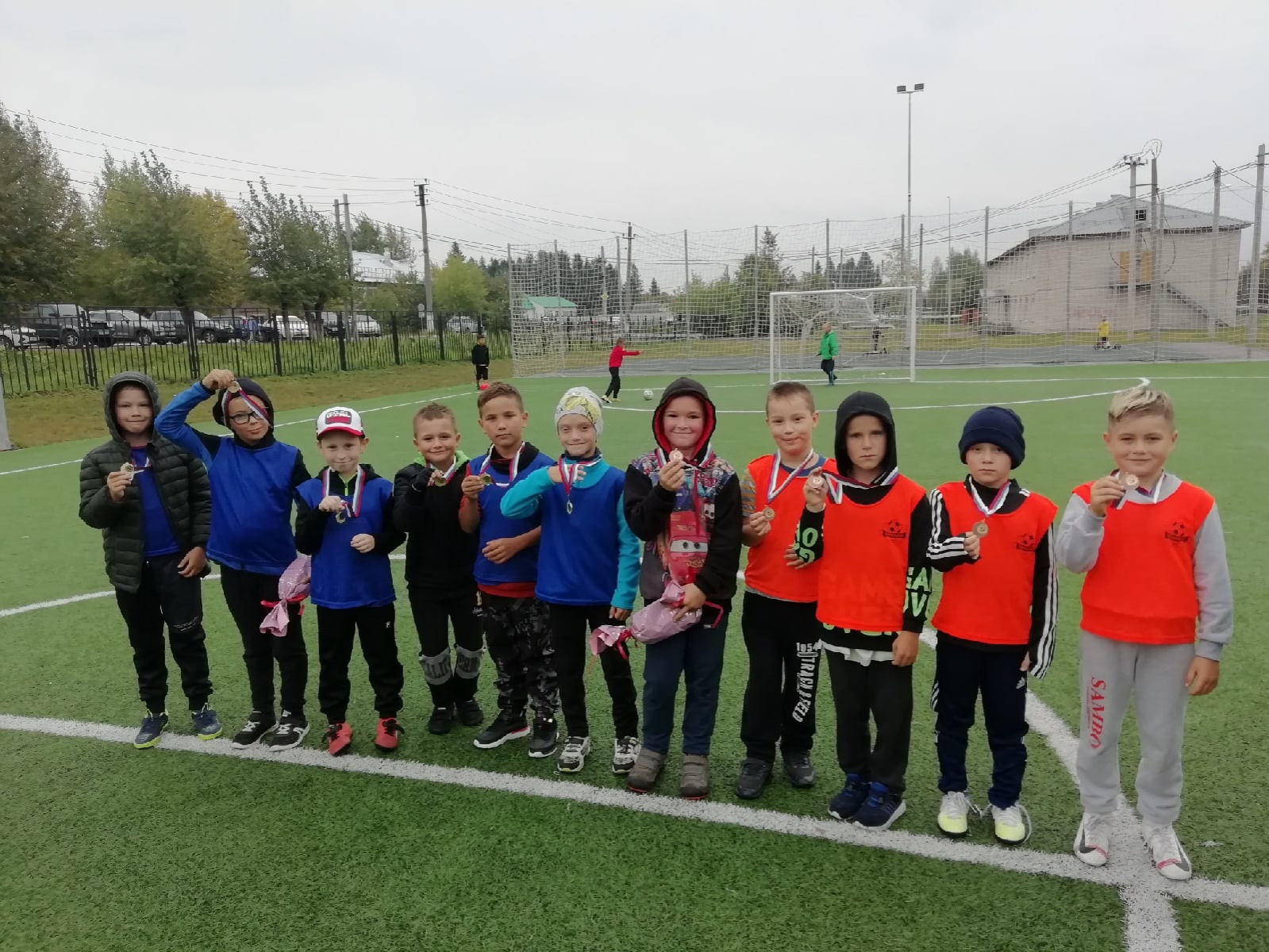 